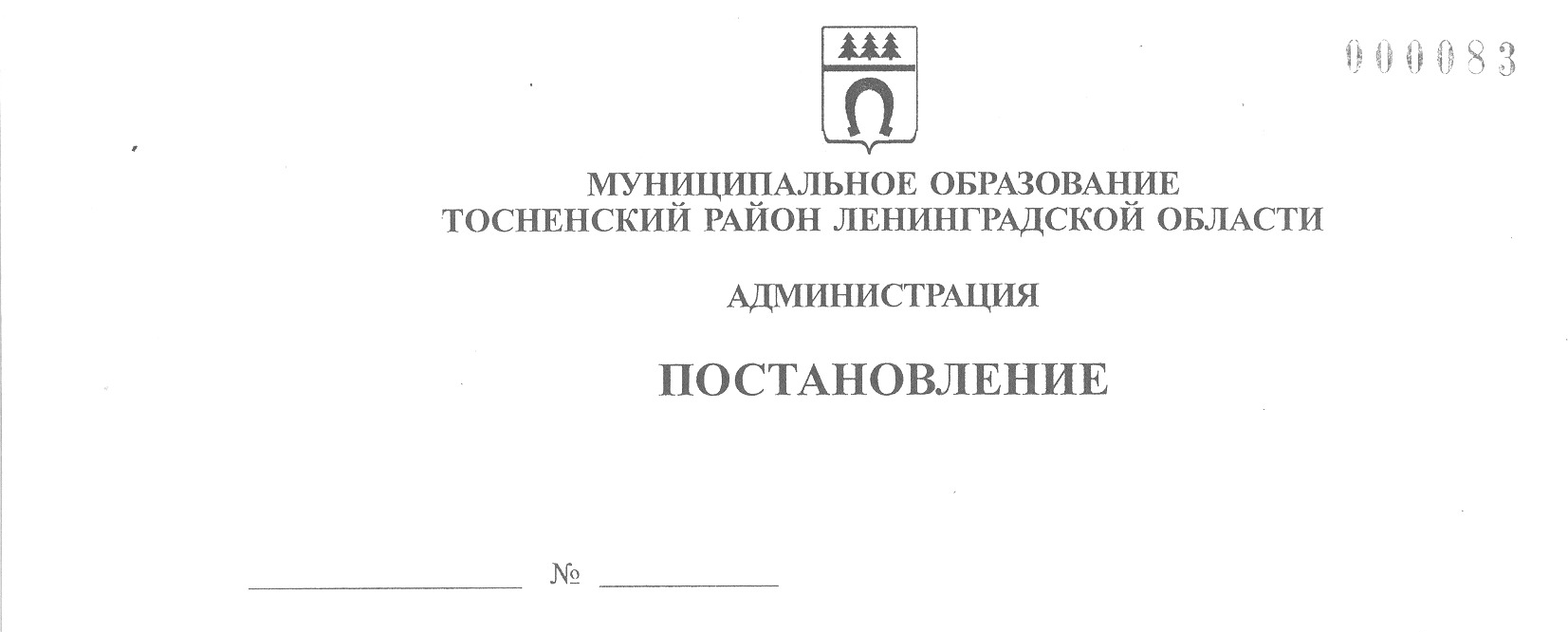 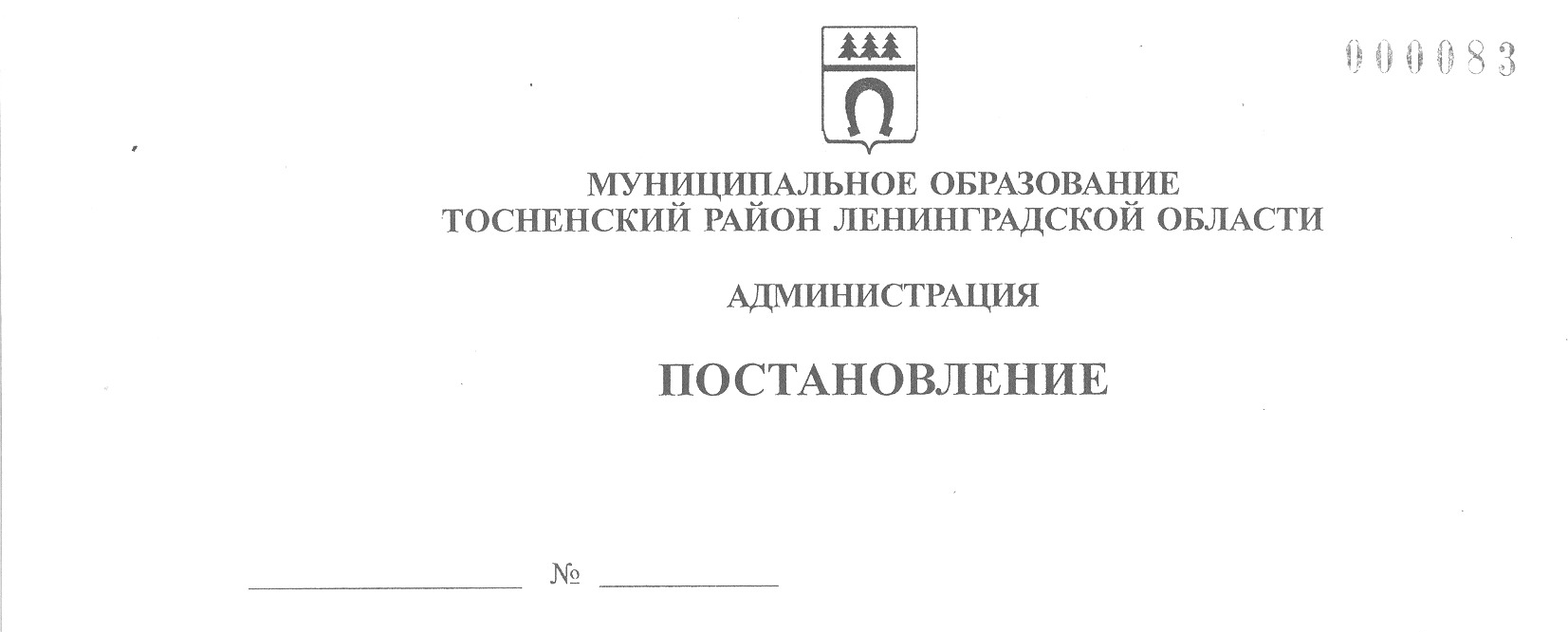 20.01.2022                                 122-паОб утверждении состава комиссии Тосненского городского поселения Тосненского муниципального района Ленинградской области по вопросамразмещения нестационарных торговых объектовНа основании Порядка разработки и утверждения схем размещения нестационарных торговых объектов на территории муниципальных образований Ленинградской области, утвержденного приказом комитета по развитию малого, среднего бизнеса и потребительского рынка Ленинградской области от 12 марта 2019 года № 4 «О порядке разработки и утверждения схем размещения нестационарных торговых объектов на территории муниципальных образований Ленинградской области», исполняя полномочия администрации Тосненского городского поселения Тосненского муниципального района Ленинградской области на основании ст. 13 Устава Тосненского городского поселения Тосненского муниципального района Ленинградской области и ст. 25 Устава муниципального образования Тосненский район Ленинградской области, администрация муниципального образования Тосненский район Ленинградской областиПОСТАНОВЛЯЕТ:1. Создать комиссию Тосненского городского поселения Тосненского муниципального района Ленинградской области по вопросам размещения нестационарных торговых объектов.2. Утвердить состав комиссии Тосненского городского поселения Тосненского муниципального района Ленинградской области по вопросам размещения нестационарных торговых объектов (приложение).3. Признать утратившим силу постановление администрации муниципального образования Тосненский район Ленинградской области от 21.11.2016 № 2723-па «Об утверждении состава комиссии муниципального образования Тосненский район Ленинградской области по вопросам размещения нестационарных торговых объектов».4. Комитету социально-экономического развития администрации муниципального образования Тосненский район Ленинградской области направить в пресс-службу комитета по организационной работе, местному самоуправлению, межнациональным и межконфессиональным отношениям администрации муниципального образования Тосненский район Ленинградской области настоящее постановление для обнародования в порядке, установленном Уставом муниципального образования Тосненский район Ленинградской области.5. Пресс-службе комитета по организационной работе, местному самоуправлению, межнациональным и межконфессиональным отношениям администрации муниципального образования Тосненский район Ленинградской области обнародовать  настоящее постановление в порядке, установленном Уставом муниципального образования Тосненский район Ленинградской области.6.йКонтроль за исполнением постановления возложить на заместителя главы администрации муниципального образования Тосненский район Ленинградской области Горленко С.А.Глава администрации                                                                                        А.Г. КлементьевГусманова Юлия Валерьевна, 8(81361) 325907 гаПриложениек постановлению администрациимуниципального образованияТосненский район Ленинградской области      20.01.2022        122-паот  _________ № _________Состав комиссииТосненского городского поселения Тосненского муниципального района Ленинградской области по вопросам размещения нестационарных торговых объектовПредседатель комиссии: Горленко Светлана Анатольевна – заместитель главы администрации муниципального образования Тосненский район Ленинградской области.Председатель комиссии: Горленко Светлана Анатольевна – заместитель главы администрации муниципального образования Тосненский район Ленинградской области.Заместитель председателя комиссии: Закамская Евгения Николаевна – председатель комитета социально-экономического развития администрации муниципального образования Тосненский район Ленинградской области.Заместитель председателя комиссии: Закамская Евгения Николаевна – председатель комитета социально-экономического развития администрации муниципального образования Тосненский район Ленинградской области.Секретарь комиссии: Гусманова Юлия Валерьевна – ведущий специалист отдела по поддержке малого, среднего бизнеса, развития потребительского рынка и сельскохозяйственного производства комитета социально-экономического развития администрации муниципального образования Тосненский район Ленинградской области.Секретарь комиссии: Гусманова Юлия Валерьевна – ведущий специалист отдела по поддержке малого, среднего бизнеса, развития потребительского рынка и сельскохозяйственного производства комитета социально-экономического развития администрации муниципального образования Тосненский район Ленинградской области.        Члены комиссии:Гончарова Марина Валерьевна– член консультативного совета предпринимателей при Законодательном собрании Ленинградской области от Тосненского района (по согласованию);Евсеева Мария Николаевна– начальник территориального отдела Управления  Роспотребнадзора по Ленинградской области в Тосненском районе (по согласованию);ЛапинаОксана Дмитриевна– и. о. начальника отдела по поддержке малого, среднего бизнеса, развития потребительского рынка и сельскохозяйственного производства комитета социально-экономического развития администрации муниципального образования Тосненский район Ленинградской области;Лапкина Анна Сергеевна– председатель комитета по архитектуре и градостроительству администрации муниципального образования Тосненский район Ленинградской области;Палеева Светлана Алексеевна– заместитель начальника отдела по поддержке малого, среднего бизнеса, развития потребительского рынка и сельскохозяйственного производства комитета социально-экономического развития администрации муниципального образования Тосненский район Ленинградской области;Чернова Юлия Владимировна– начальник земельного отдела комитета имущественных отношений администрации муниципального образования Тосненский район Ленинградской области;– представитель ОМВД России по Тосненскому району Ленинградской области (по согласованию);– представитель отдела надзорной деятельности и профилактической работы Тосненского района ГУ МЧС РФ по Ленинградской области (по согласованию) 